					        ПРЕСС-РЕЛИЗ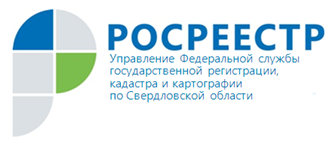 АНОНС: ПРЯМАЯ ЛИНИЯ с заместителем руководителя Управления Росреестра по Свердловской области на тему «Арест/запрет на объекты недвижимого имущества».9 сентября с 15:00 – до 16:00 по телефону (343) 375-98-76В течение часа в оперативном режиме граждане смогут проконсультироваться по вопросам получения информации об арестах/запретах на недвижимость.Прежде, чем проводить различного рода сделки с недвижимым имуществом, необходимо удостовериться, что на объект недвижимости не наложен арест или запрет. Арестовать имущество и запретить проведение регистрационных действий с ним в России имеют право: суды, налоговые органы, служба судебных приставов и иные уполномоченные государственные органы.Прямая линия организована Управлением Росреестра по Свердловской области с целью оперативного решения вопросов граждан, связанных с наличием в Едином государственном реестре недвижимости записей об арестах/запретах на недвижимость.Контакты для СМИПресс-служба Управления Росреестра по Свердловской области +7 343 375 40 81  press66_rosreestr@mail.ruwww.rosreestr.gov.ru620062, г. Екатеринбург, ул. Генеральская, 6 а.